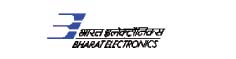 BHARAT ELECTRONICS LIMITED(A Government of India Enterprise under the Ministry of Defence)Bharat Electronics Limited, a Navaratna and India’s premier professional Electronics Company has the following requirement of Male Security / Fire Personnel on permanent basis for its Kotdwara Unit (Uttarakhand).Age Relaxation: SC-5 Years, ST-5 Years, OBC (Non –Creamy Layer)-3Years.Pay and Allowances: In addition to basic pay, other allowance like dearness allowance, house rent allowance, 40% of basic pay as perquisites, reimbursement of medical expenses, group insurance, PF and gratuity as per Company rules will be part of remuneration package. Application Fee: Candidates belonging to GEN / OBC category are required to pay the application fee of Rs.300/- in Demand Draft in favour of “Bharat Electronics Limited” payable at Kotdwara. SC and ST candidates are exempted from payment of application fee. The application fee is non refundable. Candidates whose names are forwarded by Zila Sanik Kalyan Board and Directorate General of Rehabilitation need not apply separately. Method of Selection:The applications will be scrutinized and candidates meeting the above criteria will be called to appear for the written test and physical test (1000 Metre running, Push Ups and Fire man lift). Date of the written test/physical test will be intimated by e-mail / post in due course. Candidates are required to produce all original certificates, a self attested copy of each of them and a recent passport size colour photograph, on the day of the Written Test. Depending upon the number of candidates the selection process may go for two or three days. First Day will be written test and candidates who have qualified in written test will be attending the physical test on second day. Candidates have to make arrangements for stay on their own. Candidates have to get medical fitness certificate for appearing in the physical test from a medical officer not below the rank of a Civil Surgeon/ Asst Surgeon of your place at your own cost.General Conditions:Reservation / relaxation for SC/ST/OBC/ will be as per Government directives.Candidates presently employed in the Defence and are yet to be discharged from the services need to submit documentary proof in support of their medical category, character and probable date of discharge.Candidates working in PSUs/Government/Quasi Government organizations should submit the application through proper channel or produce No Objection Certificate. Such candidates, who are unable to produce NOC, will not be permitted to take the written examination.If there are more eligible candidates, the number of candidates to be called will be restricted in proportion to the requirement.  BEL reserves the right to increase/decrease the number of vacancies to be filled on actual requirement at the time of selection and to cancel the advertisement and/or the entire selection process at any stage.Only Indian Nationals need to apply.Outstation candidates belonging to SC and ST will be reimbursed to and fro train / bus fare limited to II class rail fare by the shortest route for attending the written test as per rules of the company with in India only. These candidates are required to submit proof of journey undertaken for reimbursement.
Outstation candidates of General and OBC will be reimbursed to and fro train / bus fare limited to II class rail fare by the shortest route who are shortlisted for physical test as per rules of the company with in India only. These candidates are required to submit proof of journey undertaken for reimbursement.Request for change of category once declared in the application will not be entertained. Candidates desirous of seeking employment with BEL need to be medically fit as per Company‟s per-employment medical standards.In the event any candidate has litigated with his employer in the past the same should be clearly mentioned in brief. The candidates claiming to belonging to SC/ST category are required to submit the caste certificate in the prescribed proforma (available in Company‟s website www.bel-india.com) issued by the prescribed authority along with the application. Caste certificate in any other proforma or issued by an authority other than the prescribed authority will not be accepted. The candidates claiming to belonging to OBC category are required to submit the latest caste certificate in the prescribed proforma (available in Company‟s website www.bel-india.com) issued by the prescribed authority along with the application. Caste certificate in any other proforma or issued by an authority other than the prescribed authority will not be accepted.Candidates are required to possess at least one valid e-mail id which is to be entered in the application form. Candidates shortlisted for the written test will be informed through e-mail /post regarding the date, time and venue for the written test to the e-mail id / address that is furnished in the application. BEL will not be responsible for any problem related to e-mail / delay in correspondence.How To Apply:Candidates are advised to download the application format available on the company’s website www.bel-india.com . The downloaded application format duly filled in all respects with recent colour passport size photograph of the candidate duly affixed in the column provided in the Application Form along with the photocopies of the below mentioned documents/enclosures to be forwarded to The Manager (HR&A), Bharat Electronics Limited, Kotdwara , Pauri Garwhal , Uttarakhand – 246149 by 20.11.2016. SSLC/Matriculation Certificate / SSC (as proof of date of birth)Experience Certificates from previous employers / Appointment letter / Latest Salary Slip in case of present employerDischarge certificate Caste certificate in case of OBC / SC / ST (if applicable, strictly in the prescribed formats, which are available on the BEL website. OBC certificate should be dated on or after 01.06.2016.)Demand DraftNo Objection Certificate ( if applicable)To send the hard copy of the application by post only to the above mentioned address superscribing the post applied for on the envelope so as to reach us by 20.11.2016. For example: “APPLICATION FOR THE POST OF SECURITY GUARD”. Applications that are incomplete, not in the prescribed format, not legible, without the required enclosures will be summarily rejected without assigning any reasons and no correspondence in this regard will be entertained. Document received after the last date for submission of document will not be considered. BEL will not be responsible for bouncing of any e-mail sent to the candidate.Note: BEL reserves the right to debar/disqualify any candidates at any stage of the selection process for any reason what so ever. Canvassing in any form will result in disqualification.             Manager (HR&A)S NoPost and Upper Age Limit as on 01.10.2016No of PostsQualificationExperience and Essential requirementsWage Group / Career Path / Scale of Pay1Junior                         Security SupervisorAge – 50 Years4SSLC (Pass)Candidates should have served in the armed forces minimum 15 years and at the time of retiring from the services should have held the rank of Subedar / Subedar Major / Hon Lieutenant /Hon CaptainRegistration in District Sainik Welfare Board is essential.Candidates should have an Exemplary record and medical category should be AYE or Shape 1Original Discharge Book to be produced at the time of written testWG VII/CP-VRs 10050 - 3% - 25450 + admissible allowances2Security Guard (Havildar)Age – 40 Years6SSLC (Pass )Minimum 15 years of service in the Army (preferably Artillery, Armoured Corps or Infantry)Registration in District Sainik Welfare Board is essential.Candidates should have an Exemplary record and medical category should be AYE or Shape 1Original Discharge Book to be produced at the time of written testWG-III/CP-IIIRs 8330 - 3% -22000 + admissible allowances3Fire Guard(Havildar)Age – 40 Years3SSLC (Pass)Minimum 15 years of service in the Army(preferably Artillery, Armoured Corps or Infantry)Registration in District Sainik Welfare Board is essential.Candidates should have an Exemplary record and medical category should be AYE or Shape 1Knowledge and working experience of handling fire fighting equipmentsOriginal Discharge Book to be produced at the time of written testDesirable : Candidates who have done fire fighting courses and  with knowledge of operating pumps and fire hydrants are preferredWG-III/CP-IIIRs 8330 - 3% -22000 + admissible allowances